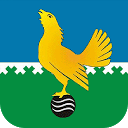 Муниципальное казенное учреждение администрация города Пыть-Яха
исполнительно-распорядительный орган местного самоуправления (МКУ "Администрация г. Пыть-Яха")Управление по экономикеОтдел экономического анализа и прогнозированияИТОГИ СОЦИАЛЬНО – ЭКОНОМИЧЕСКОГО РАЗВИТИЯ муниципального образования городской округ город ПЫТЬ-ЯХ  за январь-сентябрь 2020 годаг. Пыть-Ях2020 годОглавление:  Промышленность	3Агропромышленный комплекс	4Потребительский рынок	5Развитие конкуренции на потребительском рынке	6Уровень инфляции и анализ изменения розничных цен	6Транспорт и связь	8Охрана окружающей среды……………………………………………………………9Финансы…………………………………………………………………………………………………………10Отрасли социальной сферы……………………………………………………………11    Демографическая ситуация……………………………………………………………………………………..11    Труд и занятость………………………………………………………………………………………………...11Образование и молодежная политика	12Здравоохранение	14Культура и искусство	15Социальная защита населения…………………………………………………………………………………16Физическая культура и спорт	15Жилищно-коммунальный комплекс	18Малое предпринимательство	20Управление и структура муниципальной собственности	22Инвестиции, строительство	23 Современные информационные и телекоммуникационные технологии,электронные услуги	26Влияние органов местного самоуправления	27на развитие социально-экономической ситуации	27 ПромышленностьПромышленность - это важнейшая отрасль народного хозяйства, которая в свою очередь воздействует на уровень развития производительных сил и экономику муниципального образования в целом. Организация новых производств и развитие уже существующих на территории города позволяет значительно снизить напряженность на рынке труда и диверсифицировать экономику города, а также обеспечивает наполнение бюджета.Отгружено товаров собственного производства, выполнено работ (услуг) (без субъектов малого предпринимательства) по прогнозным данным за январь-сентябрь 2020 года 17 048,7 млн. рублей или 76,2% к январю-сентябрю 2019 года (22 364,4  млн. руб.).Добыча полезных ископаемых - за 9 месяцев 2020 года объем оказанных услуг по оценочным данным составил 13 017,9 млн.руб., 76,4% от общего объема промышленного производства (9 месяцев 2019 г. – 11 500,3 млн. рублей). Обрабатывающие производства составляют 18,2% от общего объема промышленного производства, это 3 109,1 млн. руб.  (9 месяцев 2019 г. – 3 165,2 млн. руб.).Обеспечение электрической энергией, газом и паром, кондиционирование воздуха составляют 4,3% от общего объема промышленного производства. За 9 месяцев 2020 года объем составил 731,9 млн.руб.(9 месяцев 2019 г.  – 715,2 млн.руб.).Водоснабжение, водоотведение, организация сбора и утилизации отходов, деятельность по ликвидации загрязнений составляют 1,1% от общего объема промышленного производства - это 189,7 млн.руб. Крупные производители промышленных товаров (услуг) города:- «Южно-Балыкский ГПЗ» - филиал АО «СибурТюменьГаз», основной вид деятельности - переработка попутного нефтяного газа нефтяных месторождений ООО «Роснефть-Юганскнефтегаз», с максимальным извлечением целевых углеводородов, являющихся основным сырьем для ЗАО «СИБУР Холдинг». За 9 месяцев 2020 года произведено 2,1 млрд. куб.м. сухого отбензиненного газа (СОГ). Среднесписочная численность работающих составила 290 человек. Финансовый результат – прибыль; -  ООО «Борец сервис – Нефтеюганск», основной вид деятельности предприятия –предоставление прочих услуг, связанных с добычей нефти и газа. За 9 месяццев 2020 года предприятием оказано услуг на сумму 682,4 млн. рублей (96,2% к 9 месяцам 2019 г.). Среднесписочная численность работников предприятия составляет 461 человек. Финансовый результат - прибыль;- МУП «Управление городского хозяйства»: основными видами деятельности предприятия являются производство пара и горячей воды (тепловой энергии), распределение воды (водоснабжение), удаление и обработка сточных вод (водоотведение), транспортировка газа по газораспределительным сетям. За январь-сентябрь 2020 года по основным видам деятельности объем произведенной продукции составил 548,3 млн.руб. (94,3% к январю-сентябрю 2019 года). Произведено 328,0 тыс. Гкал тепла, распределено 3 052,7 тыс. м. куб. воды, отведено 1 950,9 тыс. куб. м стоков, транспортировано 659,5 тыс. м. куб. газа, вывезено 5,42 тыс.м.куб ЖБО. Среднесписочная численность работников – 571 чел. (январь-сентябрь 2019 - 609 чел.). Агропромышленный комплексАгропромышленный сектор экономики на территории города на 01.10.2020 года представляют 5 личных подсобных хозяйств (в 2020 году закрыли своё хозяйство ЛПХ: Максимов О.И., Ковалева О.В., Щербинина Т.И., Бордияну А.М.), 7 крестьянско-фермерских хозяйств (2019 год-7), 2 индивидуальных предпринимателя.  За 9 месяцев 2020 года по данным получателей поддержки на территории города произведено сельскохозяйственной продукции во всех категориях хозяйств по видам продукции:На 01.10.2020 поголовье сельскохозяйственных животных в хозяйствах всех категорий составило: 163 головы крупного рогатого скота (АППГ – 149), свиней – 658 голов (АППГ – 645), овец и коз – 469 голов (АППГ – 453), поголовье птицы – 33 040 голов (АППГ – 27 881). В целях поддержки и развития сельскохозяйственного производства в городе Пыть-Яхе утверждена муниципальная программа «Развитие агропромышленного комплекса в городе Пыть-Яхе». В рамках муниципальной программы предусмотрены мероприятия, позволяющие сельхозпредприятиям, крестьянским (фермерским) хозяйствам, гражданам, ведущим личные подсобные хозяйства, осуществлять продажу собственной продукции на территории города с получением муниципальной финансовой поддержки. Главы крестьянских (фермерских) хозяйств реализуют продукцию (мясную, молочную) через собственные магазины, а также через магазины розничной торговли города. Глава КФХ Захаров М.Д. реализует яйцо в 12 муниципалитетах ХМАО-Югры, в том числе оптовым поставщикам ООО «ГЛАВПТИЦА» (г. Сургут) и ИП Сацик И.В. (г. Нижневартовск).  Главы КФХ Захаров М.Д. (продукция – яйцо) и КФХ Колещатов В.Д. (продукция – молоко и молочные продукты) являются законными владельцами товарного знака «Сделано в Югре».На реализацию мероприятий программы в 2020 году предусмотрено 27 693,1 тыс.руб., исполнение – 36,5%. Соглашения на поддержку сельского хозяйства на 2020 год заключили 3 КФХ и 1 ИП. Потребительский рынок Потребительский рынок находится в непосредственной зависимости от других рынков, денежных доходов населения, регулирует товарно-денежные отношения, способствует конкурентоспособности отечественных товаров и является одним из важных секторов жизнеобеспечения города.За 9 месяцев 2020 года по оценочным данным, оборот розничной торговли по полному кругу предприятий составил 2 491,3 млн. рублей, объем оказанных услуг - 328,2 млн. рублей.На развитие инфраструктуры потребительского рынка существенное влияние оказывает конкуренция на рынке торговых услуг. В городе внедряются новые стандарты и технологии, связанные с сетевыми формами организации торгового обслуживания. На сегодняшний день в городе осуществляют свою деятельность магазины федерального значения – это магазин «Магнит», «Пятерочка» «DNS», «Монетка», «Красное и Белое», «Кари», «Галамарт», салон «Евросеть», «Связной», «RBT.ru».Работают и несколько региональных сетевых магазинов. Одной из разновидностей форм торговли выступает франчайзинг (использование известной торговой марки для перепродажи). В Пыть-Яхе это «Сибирское золото», «585», «Sela», «Юничел».Оптовая торговля в городе не развивается. Сказывается близость крупных городов, таких как Сургут, где прежде всего большую роль играет удобная транспортная «развязка» и развитая материально-техническая база.Общественное питание на территории города осуществляют 65 предприятий на 3 875 посадочных мест, в том числе: 1 ресторан на 160 посадочных мест, 26 кафе на       1 867 посадочных мест, 10 столовых на 1 563 посадочных места, 28 закусочных и прочих объектов общественного питания на 285 посадочных мест.Развитие конкуренции на потребительском рынке В целях стабилизации цен на социально значимые товары органами местного самоуправления принимаются следующие меры:организован оперативный еженедельный, ежемесячный мониторинг цен на социально значимые продукты питания первой необходимости, а также ежедневный мониторинг розничных цен на ГСМ и сжиженный газ углеводородный для заправки автотранспортных средств;организована «Горячая линия» для рассмотрения обращений граждан, права которых нарушены в связи с необоснованным повышением цен на социально значимые продовольственные товары (за 9 месяцев 2020 года обращения от жителей города по вопросу высокой стоимости товаров не поступали);ведется информирование населения города о ситуации на продовольственном рынке, а также на предприятиях розничной торговли: на официальном сайте администрации города в информационно-коммуникационной сети Интернет http://adm.gov86.org/ в разделе «Экономика» еженедельно и ежемесячно размещается информация об изменении цен на продовольственном рынке и ГСМ. Администрацией города Пыть-Яха в целях исполнения подпункта «б» пункта 2 перечня поручений Президента Российской Федерации от 15 мая 2018 года № Пр-817ГС по итогам заседания Государственного совета РФ 5 апреля 2018 года, распоряжения Губернатора ХМАО-Югры №162-рг от 01.08.2019 «О развитии конкуренции в ХМАО-Югре», разработано и утверждено распоряжение администрации города 20.08.2019 № 1934-ра «Об утверждении плана мероприятий («дорожной карты») по развитию конкуренции в городе Пыть-Яхе» (с изм. от 06.05.2020 № 860-ра).В целях развития конкуренции на потребительском рынке органами местного самоуправления организуются ярмарки, в том числе ярмарки выходного дня местных товаро- и сельхозпроизводителей, а также производителей сельхозпродукции из других регионов. За 9 месяцев 2020 года проведены 3 ярмарки продовольственных товаров.Уровень инфляции и анализ изменения розничных ценПо данным Управления информационного мониторинга БУ «Региональный аналитический центр» ХМАО-Югры за отчетный период на продовольственные товары произошел рост цен от 2% до 49% на: •	соль поваренную пищевую (2%);•	хлеб ражаной, ржано-пшеничный, горох, фасоль, крупу овсяную и перловую (3%); •	лук репчатый, хлеб и хлебобулочные изделия (7%);•	масло сливочное, муку высшего сорта (9%);•	крупу гречневую (10%);•	капусту свежую (12%);•	крупу манную (13%);•	вермишель (19%);•	яблоки (29%);•	картофель (33%);•	рыбу мороженную (42%);•	крупу пшеничную (46%);•	морковь (49%).Снижение от 3% до 26% на:•	сахар-песок (3%);•	куры (4%);•	молоко питьевое, рис шлифованный, яйцо столовое (5%);•	кефир, пшено (7%);•	говядину, масло подсолнечное (9%);•	творог жирный, макаронные изделия (10%);•	творог нежирный (11%);•	сметану (26%).На свинину цена в среднем не изменилась.Тарифы на управление и содержание жилищного фонда по всем управляющим компаниям, ТСЖ, КТОСам за анализируемый период не изменились:- капитальное жилье 7-9-10-ти этажные здания – 34,53 рублей 1 м2;- капитальное жилье 5-4-3-2-х и одноэтажные здания – 31,47 рублей 1 м2;- деревянное жилье – 29,97 рублей 1 м2.	Тарифы на услуги телефонной связи, предоставляемые ПАО «МТС» и ПАО «Ростелеком» остались на уровне 2019 года.	Тарифы за почтовые услуги по ФГУП «Почта России» (пересылка писем, бандеролей) не изменились. Стоимость проезда в автобусах общего пользования не изменилась, в соответствии с приказом Муниципального унитарного пассажирского автотранспортного предприятия от 23.12.2019г. №233 «О повышении стоимости проезда на городских и сезонных маршрутах» с 01.01.2020г. составляет 26 рублей.	Тарифы на оказание услуг общегородских бань, оказываемых муниципальным унитарным предприятием «Пыть-Яхторгсервис» остались на уровне 2018 года, согласно постановлению администрации города от 22.05.2017 № 133-па «Об установлении тарифа на услугу общегородских бань, оказываемую муниципальным унитарным предприятием «Пыть-Яхторгсервис» (в ред. от 16.04.2018 №65-па), тарифы на услугу «помывка в общем отделении бани (2ч.)» общегородской бани  «Банно - прачечный комбинат» составляет 298,0 рублей и для льготной категории (инвалиды, неработающие пенсионеры, ветераны, многодетные семьи) тариф составляет 85,0 руб. Дети из многодетных семей в возрасте до 18 лет, а также дети до 7 лет пользуются данной услугой бесплатно.За отчетный период рост цен на ГСМ в среднем составил 1%: АИ-80 (0%); АИ-95  (3%);  АИ-92  (3%); Дизтопливо (0%).Транспорт и связьВажнейшей составной частью транспортной системы городского округа является дорожная деятельность в отношении автомобильных дорог местного значения в границах городского округа и обеспечение безопасности дорожного движения на них. Транспортная система города представляет собой развитую улично-дорожную сеть (улицы, проезды и дороги) с усовершенствованным покрытием, бордюром вдоль дорог, разметкой и транспортными развязками.Наиболее значимыми предприятиями, определяющими развитие транспортной отрасли, являются следующие предприятия (организации): ООО «НХТК», ООО «Арбат», МУ ПАТП:- ООО «Арбат», основной вид деятельности - транспортная обработка прочих грузов. За 9 месяцев 2020 года по основному виду деятельности выполнено работ на 132,2 млн.рублей (АППГ – 291,2 млн. рублей). Численность работников на 01.10.2020г. составляет 125 человека (АППГ – 142 чел.). Финансовый результат предприятия в отчетном периоде – прибыль; -  МУ ПАТП основной вид деятельности - перевозка пассажиров автомобильным транспортом. За 9 месяцев 2020 года по основному виду деятельности выполнено работ на 16,1 млн. руб. (АППГ – 26,1 млн.руб.). Численность работников на 01.10.2020г. составляет 125 человек, что больше аналогичного периода прошлого года на 9 человек. Финансовый результат предприятия в отчетном периоде – убыток.  Протяженность улично-дорожной сети общего пользования на территории города составляет 77,3 км, из них 61,1 км с твердым покрытием. По состоянию на 01.10.2020 из 77,3 км. городских улиц 63,3% имеют электрическое освещение (48,9 км.). Протяженность городских маршрутов составляет 178,1 км. Организацию пассажирских перевозок общественным транспортом осуществляет 1 перевозчик - муниципальное унитарное пассажирское автотранспортное предприятие, количество автобусных маршрутов в городском сообщении - 40 единиц, в том числе 6 специальных маршрутов, ежедневный выход автобусов составляет более 18 единиц. За 9 месяцев 2020 года на внутригородских маршрутах было перевезено 681,4 тыс. человек.Для эффективного выполнения работ по содержанию улично-дорожной сети города совместно с представителем ОГИБДД ОМВД России по городу Пыть-Ях регулярно производятся комиссионные проверки состояния УДС города Пыть-Ях, выявленные нарушения и недостатки указываются в актах со сроками их устранения ответственному предприятию.В результате проведения указанных мероприятий УДС города содержится в нормативах, предусмотренных государственным стандартом Российской Федерации (ГОСТ Р 50597-93), что обеспечивает доступность и безопасность услуг транспортного комплекса для населения города Пыть-Яха.В рамках реализации муниципальной программы «Современная транспортная система города Пыть-Яха» выполнен капитальный ремонт ул. Романа Кузоваткина. Телефонная связь в городе представлена двумя предприятиями:- ОАО «Ростелеком» Нефтеюганский цех комплексно-технического обслуживания линейно-технический участок г. Пыть-Ях, который предоставляет услуги телефонной, сотовой и интернет связи.- ОАО МТС Центр Услуг Связи в ХМАО-Югре ЗАО «Комстар Регион».Также на территории города услуги связи оказывают сотовые операторы Мегафон, Билайн, Ростелеком (Ютел), Мотив Телеком, Теlе2.Операторы сотовой связи предоставляют населению услуги сети четвертого поколения, которые предоставляют высокоскоростной доступ к сети Интернет с мобильных устройств, позволяют организовывать видеотелефонную связь, смотреть на мобильных устройствах фильмы, телепрограммы. Одно из важных преимуществ сетей 4G - улучшенная защита от обрывов связи в движении.Охрана окружающей средыДля обеспечения экологической безопасности и сохранения благоприятной окружающей среды на территории муниципального образования реализуется муниципальная программа «Экологическая безопасность города Пыть-Яха». На реализацию муниципальной программы на 2020 год предусмотрено 6 253,7 тыс. руб., исполнение на 01.10.2020г. – 2 866,1 тыс.руб. В рамках программы запланированы мероприятия:- выполнение работ по ликвидации несанкционированных свалок на территории города;- проведение мероприятий по Международной экологической акции «Спасти и сохранить»;- профилактика инфекционных и паразитарных заболеваний, включая иммунопрофилактику (дезинсекция и дератизация территорий в муниципальном образовании).Мероприятия по Международной экологической акции «Спасти и сохранить» на территории города Пыть-Ях не проводились в связи с объявленной пандемией COVID-19.29.08.2020 проведен общегородской субботник по очистке от бытового мусора и древесного хлама берегов и акваторий водных объектов, участие в данном мероприятии приняли участие городские организации и предприятия всех форм собственности.В целях охраны городских лесов, лесопарковых зон, проводятся профилактические мероприятия, санитарное содержание, санитарная и выборочная рубка поврежденных деревьев, проводится покос травы вдоль тропинок в лесопарковых зонах.  В весенне-летний период еженедельно проводится патрулирование территории городских лесов. С целью предупреждения нарушения правил поведения в городском лесу, лесопарковых зонах установлены аншлаги противопожарной и лесозащитной тематики. В июне произведена санитарная вырубка сухостоя в лесопарковых зонах и лесных массивах, прилегающих к границам города.ФинансыИсполнение доходной части бюджета муниципального образования на 01.10.2020 г. составило 3 032,0 млн. руб. (АППГ- (+) 1 359,6 млн.руб.).  В сравнении с аналогичным периодом прошлого года расходы бюджета увеличились на 17,3% и составили 2 901,6 млн. руб. Дефицит бюджета составил 130,4 млн. руб.	Мероприятия по росту доходов бюджета муниципального образования за 9 месяцев текущего года исполнены в сумме 14 036,2 тыс. руб., что составляет 42,1% к плану на 2020 год.За 9 месцев 2020 года проведены следующие мероприятия по привлечению дополнительных доходов в бюджет муниципального образования:- Имущественные отношения: По состоянию на 01.10.2020 предъявлено 4 претензии на сумму 638,2 тыс. руб. Оплачено по претензиям 408,7 тыс. рублей. Свое право на выкуп жилых помещений, ранее занимаемых по договорам найма жилищного фонда коммерческого использования, реализовали 5 граждан на общую сумму 1 657,9 тыс. рублей.- Земельные отношения: По состоянию на 01.10.2020 предъявлено 44 претензии на сумму 36 947,6 тыс. руб., оплачено по претензиям на сумму 746,2 тыс. руб., подано 10 исковых заявлений на сумму 711,8 тыс. руб., вынесено 22 решения суда на сумму 3 990,8 тыс. руб., поступило по решениям суда 2 777,4 тыс. руб. Пени в сумме 395,0 тыс. рублей. - Недоимка по налогу на имущество физических лиц и земельному налогу поступила в сумме 8 051,0 тыс. рублей.Запланированные мероприятия по оптимизации расходов бюджета муниципального образования исполнены на 85,0% к году, бюджетный эффект по состоянию на 01.10.2020 года составил 37 266,3 тыс. рублей, в том числе:- внесены изменения в сводную бюджетную роспись расходов бюджета на 2020 год за счет оптимизации расходов на текущее содержание органов местного самоуправления и направлены на социальные выплаты, установленные органами местного самоуправления в сумме 3 000,0 тыс. рублей;- оптимизация расходов на финансовое обеспечение выполнения муниципального задания на сумму 4 543,5 тыс. рублей;- уменьшение бюджетных ассигнований и лимитов бюджетных обязательств на сумму экономии, сложившуюся в ходе закупочных процедур, составило 14 469,3 тыс. рублей;- уменьшение бюджетных ассигнований и лимитов бюджетных обязательств в размере сложившейся дебиторской задолженности по состоянию на 1 октября 2020 года по оплате договоров текущего характера составило 7 209,3 тыс. рублей;- сокращение расходов на оплату коммунальных услуг (реализация мероприятий по энергосбережению) произведено в сумме 4 978,1 тыс. рублей;- передана реализация муниципальных услуг некоммерческим организациям на сумму 3 066,1 тыс. рублей, в соответствии с утвержденным графиком в рамках заключенного соглашения.	Мероприятия по сокращению муниципального долга и расходов на его обслуживание: - в связи с погашением муниципального долга на отчетную дату муниципальный долг отсутствует. Погашение муниципального долга на 01.10.2020 составило 0,4% к годовому объему доходов без учета безвозмездных поступлений;- погашение долговых обязательств на 01.10.2020 года составило 119 000,00 тыс. рублей;- за отчетный период расходы на обслуживание муниципального долга составили 930,00 тыс. рублей.Бюджетный эффект по итогам января-сентября 2020 года составил 51 302,5 тыс. рублей или 4,0% к исполнению собственных доходов муниципального образования.Отрасли социальной сферыДемографическая ситуацияПо оценочным данным, в городе Пыть-Яхе на 01.10.2020 года численность населения составляет 39 295 чел. По отношению к январю-сентябрю 2019 года численность снизилась на 1,2%. Естественный прирост населения за январь-сентябрь 2020 года составил 155 человек (АППГ – 253 чел.).  В отчетном периоде родился 351 ребенок (АППГ – 409), зарегистрировано 196 актов о смерти (АППГ – 156).В целом, изменения демографических показателей за 9 месяцев 2020 года, в сравнении с 9 месяцами 2019 года, выглядят следующим образом:     Труд и занятостьЗанятостьСреднесписочная численность работников крупных и средних предприятий (без внешних совместителей) по оценочным данным за январь-сентябрь 2020 года составила 15,9 тыс. человек. В соответствии с утвержденным Прогнозом социально-экономического развития города на 2021 год и плановый период до 2022 и 2023 годов среднесписочная численность работников малых и средних предприятий, включая микропредприятия (без внешних совместителей) составляет 3,08 тыс. человек, численность занятых в экономике - 21,87 тыс. человек или 55,6% от общей численности населения города.БезработицаЧисленность безработных граждан, зарегистрированных в органах государственной службы занятости, по состоянию на 01.10.2020 составила 680 человек (АППГ – 49 человек). Уровень регистрируемой безработицы составляет 2,83% (АППГ – 0,19%), коэффициент напряженности – 3,86 человек на 1 вакантное рабочее место (АППГ – 0,3 человека на 1 вакантное рабочее место). Снижение основных показателей регистрируемого рынка труда связано с ограничительными мерами, принятыми в связи с распространением коронавирусной инфекции.На 1 октяября 2020 года заявленная работодателями потребность в работниках составила 176 вакансий (АППГ – 175 вакансий).В течение января-сентября 2020 года за содействием в поиске подходящей работы в КУ «Пыть-Яхский центр занятости населения» обратилось 1 450 человек (АППГ – 964 человека). Нашли работу 328 человек (постоянную работу – 123 чел., временную – 205 чел.). (АППГ- 543/59/484 человека соответственно). За отчетный период в центре занятости получили государственные услуги: по профессиональной ориентации – 482 человека (АППГ – 722 человека); по социальной адаптации на рынке труда и психологической поддержки – 70 человек (АППГ – 43 человека); профессионального обучения безработных граждан – 59 человек (АППГ – 55 человек).ОбразованиеМуниципальная система образования на территории города представлена 14 организациями, подведомственными Департаменту образования и молодежной политики, в том числе:- 6 муниципальных дошкольных образовательных автономных учреждений;- 7 средних общеобразовательных школ;- 1 учреждение дополнительного образования детей «Центр детского творчества».Завершено строительство нового образовательного комплекса МАОУ Прогимназия «Созвездие» расположенного в 1 мкр. «Центральный». В прогимназию набраны 12 начальных классов и 10 групп детского сада. Большое внимание уделено дополнительному образованию: есть современный компьютерный класс, 7 специализированных учебных кабинетов, спортивный, музыкальный и танцевальный залы, изостудия, шахматный класс, огромная библиотека с читальным залом.Количество образовательных учреждений изменилось в связи с тем, что МДОУ Детский сад «Улыбка» вошел в состав образовательного комплекса МАОУ Прогимназия «Созвездие».Кроме того, в сфере молодежной политики осуществляют свою деятельность 3 учреждения. Число обучающихся в школах на 01.10.2020г. – 5 835 чел. (АППГ -  5 733 чел.). Число воспитанников в детских садах на 01.10.2020г. – 2 324 чел. (АППГ – 2 625 чел.), в МОАУ ДОД ЦДТ – 1 083 чел. (АППГ – 2 349 чел.) Организована работа 7 консультационных пунктов для оказания методической, психолого-педагогической, диагностической и консультативной помощи родителям (законным представителям) детей, не посещающих дошкольные учреждения. Указ Президента Российской Федерации от 07 мая 2012 года № 599 в части обеспечения дошкольным образованием детей в возрасте от трех до семи лет выполнен в полном объеме.Проведен мониторинг обучающихся из числа коренных малочисленных народов севера. В общеобразовательных организациях обучаются 18 человек, из них: 15 - ханты, 3 - манси. Дошкольные образовательные организации посещают 10 детей данной категории.На 01.10.2020 в образовательных организациях обучаются и воспитываются 332 ребёнка с ограниченными возможностями здоровья, из них 107 детей инвалидов, 225 детей с ограниченными возможностями здоровья. Детские сады посещает 92 воспитанника с ограниченными возможностями здоровья. В 2019-2020 учебном году получили основное общее образование 508 человек, из них 30 выпускников получили аттестаты с отличием. Среднее общее образование получили 266 человек, из них 21 выпускник получил аттестаты с отличием и медали «За особые успехи в обучении».Исходя из анализа состояния и развития системы образования города, определены приоритеты образовательной политики:обеспечение местами детей в возрасте до 3-х лет, в том числе за счет вариативных форм предоставления дошкольного образования;развитие материально-технической базы и школьной инфраструктуры;обеспечение реализации плана по расширению возможностей для предоставления услуг дополнительного образования;обеспечение поэтапного введения федеральных государственных образовательных стандартов;развитие инклюзивного образования;повышение эффективности участия обучающихся в мероприятиях, способствующих поддержке и развитию творческой и интеллектуальной одаренности.Основные показатели деятельности 3 учреждений молодежной политики, направленностью которых является организация занятости молодежи, социально-психологическая помощь, поддержка молодой семьи, воспитание гражданственности и патриотизма, организация досуга молодежи, пропаганда здорового образа жизни:- проведено 32 профилактических мероприятия, охват – 1 110 чел., в том числе 27 в режиме онлайн, охват – 846 чел. (АППГ - 209 мероприятий, охват – 9159 чел.);- в дворовых клубах проведено 549 мероприятий, охват 8 830 чел., в т.ч. 37 мероприятий в режиме онлайн, охват – 2 908 чел. (АППГ – 1 418 мероприятий, охват – 18 197 чел.);- проведено 152 консультации по оказанию психологической помощи по «Телефону доверия» (АППГ – 426 консультаций);на базе центра «Жемчужина» работает 1 центр «Витязь», 54 воспитанника, (АППГ - 78 воспитанника), проведено 18 мероприятий, в т.ч. 6 мероприятия в режиме онлайн с охватом 408 человек;горнолыжную базу посетили 5 110 чел. (АППГ – 10 645 чел.), во втором квартале 2020 года посещение горнолыжной базы приостановлено в связи с режимом самоизоляции; услугами бассейна и тренажерного зала воспользовались 10 777 чел. (АППГ –27 557 чел.), во втором квартале 2020 года посещение бассейна приостановлено в связи с режимом самоизоляции.В январе – марте были организованы благотворительные сеансы в МАУ АЦ «Дельфин» для ветеранов ВОВ и тыла, пожилых людей, в т.ч. бесплатное посещение бассейна лицами с ограниченными возможностями здоровья, в рамках договора о сотрудничестве с Пыть-Яхской городской организацией «Всероссийское общество инвалидов».Для лиц с ограниченными возможностями предусмотрено предоставление комнаты отдыха, беседок на базе МАУ ГЛБ «Северное сияние» на безвозмездной основе.На территории муниципального образования созданы необходимые условия для поддержки доступа немуниципальных организаций (коммерческих, некоммерческих) к предоставлению услуг в социальной сфере. На территории города Пыть-Яха в соответствии с распоряжением администрации города от 22.09.2016 № 2153-ра (с изм. от 30.07.2020 №1378) реализуется «План мероприятий («дорожная карта») по поддержке доступа немуниципальных организаций (коммерческих, некоммерческих) к предоставлению услуг в социальной сфере в муниципальном образовании городской округ город Пыть-Ях на 2016-2020 годы».Предусмотрена субсидия размере 4,0 млн. руб. Пыть-Яхской местной городской молодежной общественной организации «Активист» на оказание услуг по организации проведения общественно-значимых мероприятий в сфере молодежной политики: - развитие и координация движения КВН;- проведение образовательных, культурных мероприятий;- содействие реализации молодежной политики в сфере информационного обеспечения и пропаганды добровольчества и здорового образа жизни;- вовлечение молодежи в добровольческую деятельность;- создание условий для развития творческого потенциала молодежи и реализации молодежных инициатив;- укрепление престижа и роли семьи в обществе.	По состоянию на 01.10.2020 года субсидия освоена в размере 3,1 млн. руб. ЗдравоохранениеУлучшение обслуживания населения, их здоровья, повышение продолжительности жизни, снижение смертности, улучшение демографии, являются основными задачами в сфере здравоохранения.По состоянию на 01.10.2020 года система здравоохранения представлена учреждениями:БУ ХМАО-Югры «Пыть-Яхская окружная клиническая больница» (314 коек; 728 посещений в смену);АУ «Пыть-Яхская городская стоматологическая поликлиника» (150 посещений в смену).БУ ХМАО-Югры «Пыть-Яхская окружная клиническая больница» за 9 месяцев 2020 год выполнено:- 1 525 пролеченных больных в дневном стационаре (77,1% к 9 месяцам 2019 г.); - 21 127 человек охвачено профилактическим осмотром (109,7% к 9 месяцам 2019 г.); - 6 090 больных пролечено в круглосуточном стационаре (95,9% к 9 месяцам 2019 г.); - 11 025 выездов скорой медицинской помощи (105,3% к 9 месяцам 2019 г.).Численность работников учреждения составляет 1 124 чел. По сравнению с 9 месяцами 2019 года общая численность работников уменьшилась на 33 человека. АУ «Пыть-Яхская городская стоматологическая поликлиника» оказывает медицинские стоматологические услуги взрослому населению и детям: терапевтические, хирургические, ортопедические, ортодонтия. За 9 месяцев 2020 года выполнено 7 427 амбулаторно-поликлинических посещения с профилактической целью (АППГ– 5545). По неотложной медицинской помощи обслужено 460 человек (АППГ – 560 чел.). По заболеванию обратилось 6 467 человека (АППГ – 4 336 чел.). Численность работников учреждения составляет 83 чел., в том числе 15 врачей, 35 человек – средний медицинский персонал. По сравнению с аналогичным периодом 2019 года общая численность работников снизилась на 1 человека.Медицинская помощь населению города Пыть-Яха также предоставляется в 10 негосударственных медицинских организациях: ООО «Медицинский холдинг», ООО «Стоматология для Вас», ООО «Алина», ООО «Доктор», ООО «Улыбка», ООО «КВАНТА», ООО «Витамин +», ООО «Медико-диагностический центр 7 Я», ООО «Взгляд» и ИП Сосыкин Дмитрий Александрович.Частные медицинские организации, в основном, предоставляют стоматологические и диагностические медицинские услуги.Культура и искусствоВ целях совершенствования комплексной системы мер по реализации государственной и муниципальной политики в сфере культуры, развития и укрепления правовых, экономических и организационных условий для эффективной деятельности и оказания услуг, соответствующих современным потребностям общества и каждого жителя города, продолжается реализация мероприятий для достижения поставленных задач. По состоянию на 1 октября 2020 года в городе Пыть-Ях осуществляют деятельность 3 учреждения культуры и искусства. Обеспеченность города учреждениями библиотечной системы составляет 100% от норматива (3 филиала), детскими школами искусств – 59,4% (12% от численности детей в возрасте 6,5 - 15 лет). 	Основные показатели деятельности учреждений за 9 месяцев 2020 года:- МАУК «КДЦ» - проведено 321 мероприятие, общий охват населения 128 469 чел. (АППГ – 131 ед., охват – 85 986 чел.); - МАУК «Культурный центр: библиотека-музей» - проведено 187 мероприятий (АППГ– 573 мероприятий); 9 441 читатель (АППГ – 13 168 читателей); книговыдача – 162 682 ед. (АППГ – 333 465 ед.); «Краеведческий экомузей» - проведено 146 мероприятий, 6 142 участника (АППГ – 564 ед., 7 853 чел.);- МОУ ДОД «Детская школа искусств» - обучаются 671 ребенок, проведено 265 мероприятий, охват 21 380 чел. (АППГ – 131 ед. и 16 331 человека);- Кинозал «Кедр» - кинопоказ составил 412 ед., охват аудитории – 10 773 чел.Творческие коллективы учреждений культуры и искусства в январе-сентябре 2020 года приняли участие в 57 международных, всероссийских, региональных и городских конкурсах и фестивалях, получено 309 дипломов Лауреата, Дипломантов и Дипломов 1,2,3 степени. Согласно распоряжения администрации города Пыть-Яха от 20.08.2020 № 1493-ра «О создании ресурсного центра поддержки социально ориентированных некоммерческих организаций» создан муниципальный ресурсный центр поддержки социально ориентированных некоммерческих организаций на базе муниципального автономного учреждения культуры «Культурный центр: библиотека-музей». Положение о ресурсном центре поддержки социально ориентированных некоммерческих организаций утверждено локальным нормативным актом муниципального автономного учреждения культуры «Культурный центр: библиотека-музей» от 28.09.2020 №81ОД «О создании ресурсного центра поддержки социально ориентированных некоммерческих организаций». Функциями Ресурсного центра СО НКО являются: оказание информационной, консультационной, методической, организационной, технической, экспертно-аналитической поддержки социально ориентированным некоммерческим организациям, осуществляющим деятельность на территории муниципального образования городской округ город Пыть-Ях, а также инициативным группам граждан, осуществляющим подготовку к созданию СО НКО.Социальная защита населения	Социальная политика, проводимая Правительством Ханты-Мансийского автономного округа – Югры на территории округа, в том числе на территории города, направлена на достижение задач по реализации государственной социальной политики в соответствии с целями, сформулированными в Указах Президента РФ «О мероприятиях по реализации государственной социальной политики», «О мерах по реализации демографической политики Российской Федерации». В январе-сентябре 2020 года продолжалась работа по сохранению достигнутого уровня социальной защищенности населения, проиндексированы размеры отдельных видов социальных пособий и дополнительных пенсий. 	Численность граждан, включенных в федеральный регистр в качестве получателей мер социальной поддержки, учтенных Управлением социальной защиты населения по городу Пыть-Ях составила 2 225 человек (АППГ – 2 204 чел.). Численность получателей, включенных в региональный регистр, составила 1 489 человек (АППГ –1 489 чел.).  Количество многодетных семей, получающих меры социальной поддержки, на 1 октября 2020 года составило 1068 семей (АППГ - 925 семей). Динамика расходования средствна выплату отдельных государственных услугЧисленность получателей, которым в отчетном периоде выплачены пособия, установленные законом автономного округа от 07.07.2004 № 45-оз «О поддержке семьи, материнства, отцовства и детства в Ханты-Мансийском автономном округе – Югре» составляет 2 476 чел.Суммы расходов за отчетный период составили:единовременных выплат на ребенка (детей) – 9729,32 тыс. руб.;ежемесячных пособий на ребенка (детей) – 31971,67 тыс. руб.;ежемесячной денежной выплаты семьям в случае рождения третьего ребенка и последующих детей – 25747,79 тыс. руб.	За 9 месяцев 2020 год средствами (частью средств) Югорского семейного капитала воспользовалось 225 семей. Сумма расходов составила 23 864,2 тыс. руб. В сравнении с аналогичным периодом 2019 года количество получателей и сумма расходов значительно увеличились, что связано с введением дополнительной социальной поддержки многодетным семьям в период распространения новой коронавирусной инфекции в ХМАО-Югре. Гражданам, не распорядившимся средствами Югорского семейного капитала, осуществляется единовременная выплата, максимальный размер которой составляет 35 тысяч рублей. 	По осуществлению ежемесячной выплаты в связи с рождением (усыновлением) первого ребенка за 9 месяцев 2020 расходование средств составило 28 356,97 тыс. руб.	Кроме филиала КУ «Центр социальных выплат Югры», который обеспечивает предоставление мер социальной поддержки, предусмотренных законодательством Российской Федерации и Ханты-Мансийского автономного округа – Югры, на территории города Пыть-Яха функционируют учреждения Ханты-Мансийского автономного округа - Югры, направленные на удовлетворение потребности общества в оказании семьям и отдельным гражданам, попавшим в трудную жизненную ситуацию, помощи в реализации законных прав и интересов, повышении качества жизни граждан, содействие в улучшении их социального и материального положения, обеспечение социальной адаптации к жизни в обществе, семье, к обучению и труду:-	БУ Ханты-Мансийского автономного округа – Югры «Пыть-Яхский комплексный центр социального обслуживания населения»;-	Реабилитационный центр для детей и подростков с ограниченными возможностями «Журавушка». За 9 месяцев 2020 года учреждениями социального обслуживания предоставлено 79,8 тыс. услуг (АППГ – 117,3 тыс. услуг), обслужено 774 чел. (АППГ – 2,9 тыс.чел.), принято обращений – 925 ед. За 9 месяцев 2020 года Управлением социальной защиты по г. Пыть-Яху за оказанные социальные услуги негосударственным поставщикам социальных услуг представлена финансовая поддержка на сумму 729,8 тыс.руб., в том числе:- компенсация за оказанные услуги на дому – 301,5 тыс.руб. (АНО «Центр социальной помощи «Призвание»);Персонифицированное финансирование:- по сертификату на оплату услуг социальной реабилитации лиц без определенного места жительства, лиц освободившихся из мест лишения свободы (услуги ночного пребывания) – 20,2 тыс.руб. (Региональная благотворительная организация социальной адаптации граждан «Путь к себе», г. Ханты-Мансийск);- по сертификату на оплату услуг по социальной реабилитации и ресоциализации граждан, страдающих наркологическими заболеваниями – 61,4 тыс. руб. (региональная общественная организация по профилактике и реабилитации лиц, страдающих заболеваниями наркоманией и алкоголизмом «Чистый путь» г. Сургут);- по сертификату на оплату услуг по повышению финансовой грамотности – 22,5 тыс.руб. (ИП Павлова Г.Г., г. Пыть-Ях)- государственный заказ на оказание срочных услуг гражданам, находящимся в трудной жизненной ситуации (продуктовые наборы, наборы предметов первой необходимости) – 324,2 тыс.руб. (АНО «Центр социальной помощи «Призвание»).В январе-сентябре 2020 года АНО «Центр социальной помощи «Призвание» предоставлена субсидия в сумме 859,1 тыс. рублей, на возмещение затрат по предоставлению услуг по подготовке 28 лиц (оплата сертификатов), желающих принять на воспитание в семью ребенка, оставшегося без попечения родителей, из них 16 человек за 2019 год. За отчетный период выдано 14 сертификатов.Физическая культура и спорт Развитие массовой физической культуры и спорта, спортивной инфраструктуры, пропаганда здорового образа жизни обеспечивает успешное выступление спортсменов на официальных окружных, всероссийских и международных спортивных соревнованиях, подготовку спортивного резерва, поддержку развития спорта высших достижений, в том числе спорта инвалидов и лиц с ограниченными возможностями здоровья.  В сфере физической культуры и спорта города функционируют 3 муниципальных учреждения. На 01.10.2020 года в городе работает 107 спортивных объектов с единовременной пропускной способностью 2 529 человек в смену. 	Обеспеченность города спортивными сооружениями составляет 54,6% от необходимой обеспеченности единовременной пропускной способности спортивными сооружениями города (норматив тыс.чел.- 4 629 численность населения от 3 до 79 лет, факт – 2 529 чел.).  На 01.10.2020 года на территории города проведено 26 спортивно-массовых мероприятий (АППГ – 49 мероприятий).Спортсмены города Пыть-Ях в отчетном году приняли участие в 24 официальных соревнованиях, а также в окружных всероссийских и международных соревнованиях. На данных спортивно-массовых мероприятиях спортсменами города было завоевано 60 призовых медалей: 1 место -26; 2 место – 15; 3 место – 19 медалей.	В городе действуют 10 общественных федераций, количество занимающихся в секциях по состоянию на 01.10.2020 года составило 960 человек.Жилищно-коммунальный комплекс	Жилищный фонд города по состоянию на 01.10.2020г. составляет 729,7 тыс.кв.м., в том числе муниципальной формы собственности – 69,7 тыс.кв.м., частной формы собственности – 660,0 тыс.кв.м. В индивидуально-определенных зданиях – 49,6 тыс.кв.м, в многоквартирных домах – 680,1 тыс.кв.м. Ветхий и аварийный жилищный фонд – 29,6 тыс.кв.м. (4% от общего жилищного фонда).	В рамках муниципальной программы ««Развитие жилищной сферы в городе Пыть-Яхе» по состоянию на 01.10.2020:- заключены муниципальные контракты на приобретение 130 жилых помещений;- улучшили жилищные условия 280 семей, демонтировано 2 многоквартирных дома; - выданы гарантийные письма 64 семьям для приобретения жилья.	Городской жилищный фонд обслуживают 6 товариществ собственников жилья (21,5% жилфонда) и 9 управляющих компаний (45,7% жилфонда), 32,8% прямых договоров с АО «Югра – Экология».	Городской коммунальный комплекс представлен 5 предприятиями: предоставление услуг населению по электроэнергии осуществляет ОА «Газпром энергосбыт Тюмень», ОАО «ЮТЭК-Пыть-Ях» производит обслуживание магистральных сетей и электрооборудования. В микрорайоне 9 «Черемушки» обеспечение газоснабжения индивидуальных жилых домов производит ООО «ГазпромМежрегионгазСевер». Услуги по тепло-, водоснабжению и водоотведению в девяти микрорайонах города оказывает МУП «УГХ», в микрорайоне №7 «Газовиков» оказывает «Южно-Балыкский ГПЗ» - филиал АО «СибурТюменьГаз» путем перепродажи коммунального ресурса в ТСЖ «Факел». 	В части организации транспортировки и утилизации твердых коммунальных отходов на территории муниципального образования осуществляет свою деятельность региональный оператор АО «Югра-Экология». По городу Пыть-Ях региональным оператором было сформировано 5 лотов, по 4 лотам транспортировщиком является ООО «Пыть-ЯхАвтоСервисЦентр» (детские сады, школы, учреждения и организации города, МКД и ИЖС) и по 1 лоту транспортировщик ООО «Гранит» (частично 1 и 5 микрорайонах города).В отчетном периоде общая дебиторская задолженность за предоставленные коммунальные услуги перед МУП «УГХ» составила 445,0 млн. рублей.На территории города активно работает Общественный совет по вопросам ЖКХ, что позволяет решать вопросы жилищно-коммунального хозяйства совместно с жителями города, управляющими компаниями, органами местного самоуправления. За 9 месяцев 2020 года общественным советом по вопросам ЖКХ принято участие в 10 заседаниях с участием представителей администрации города.Инфраструктура коммунального комплекса города состоит из:8 котельных, суммарной мощностью 278,92 Гкал/час; 100,8 км сетей водоснабжения;5 канализационных очистных сооружений (КОС).В соответствии с постановлением администрации города Пыть-Яха от 03.06.2020 № 222-па «О подготовке жилищного фонда, объектов жилищно-коммунального комплекса и социальной сферы к работе в осенне-зимний период 2020-2021 годов» выполняются мероприятия по подготовке объектов жилищно-коммунального хозяйства к работе в осенне-зимний период 2020-2021 годов. По состоянию на 01.10.2020 из запланированных 729,7 тыс. кв. м жилой фонд подготовлен на 100 %. Подготовлены к работе 8 котельных. Центральные тепловые пункты в кол-ве 6 шт. подготовлены на 100%. Мероприятия по подготовке сетей теплоснабжения протяжённостью 75,6 км выполнены на 100%. Сети водоснабжения протяженностью 92,2км подготовлены на 100%. В план мероприятий по подготовке муниципального образования к зимнему периоду 2020-2021 гг. были включены работы по капитальному ремонту (с заменой) участков инженерных сетей, в том числе: участки трубопровода теплоснабжения и водоснабжения. Из 4-х объектов, ремонтируемых за счет региональной субсидии, на 3-х объектах (тепловые сети) протяженностью 1,1 км работы выполнены на 100%. На объекте водовод протяженностью 0,25 км работы выполнены на 100%. Комиссией по контролю за подготовкой жилищно-коммунального комплекса и социальной сферы к осенне-зимнему периоду 2020-2021 годов, на основании утвержденной программы проведения проверки готовности к отопительному периоду 2020-2021 годов в соответствии с утвержденным планом, проведены проверки готовности потребителей тепловой энергии. 39 социальным объектам выданы паспорта готовности. 14 организациям жилищно-коммунального комплекса выданы акты готовности с замечаниями, устранением которых они занимаются в данное время. Одной управляющей компании выдан паспорт готовности. Проведены проверки готовности 1 теплоснабжающей и 1 теплосетевой организаций с представителем Ростехнадзора, в следствии чего 1 теплоснабжающей организации выдан паспорт готовности. Для обеспечения жителей города бесперебойным теплоснабжением в случае возникновения нештатных ситуаций, на котельных города предусмотрено аварийный запас топлива - сырая нефть общим объемом 0,724 т. На 4 газомазутных котельных МУП «УГХ» г. Пыть-Ях имеются сооружения резервного топливного хозяйства – комплекс оборудования и устройств, предназначенных для хранения, подачи и использования резервного топлива. В случае возникновения аварийной ситуации поставка нефти будет осуществляться автомобильным транспортом на основании существующего договора № 2140219/1994Д от 31.12.2019г. между МУП «УГХ» и ООО «РН-Юганскнефтегаз.В городе сформировано 15 аварийных бригад, укомплектованных необходимыми материалами и оборудованием, привлечено 23 единицы спецтехники. Для отработки различных аварийных ситуаций предприятиями ЖКХ утвержден график совместных противоаварийных тренировок.По состоянию на 01.10.2020г. теплоснабжение организовано в 15 соц. объектах. Подача теплоносителя в жилые дома начата 15.09.2020г, теплом обеспечены 100% от общего числа жилых домов.В целях разработки мероприятий по реализации потенциала энергосбережения разработана Дорожная карта по доведению удельных расходов тепловой и электрической энергии в муниципальных учреждениях до нормативных в соответствии с их классом энергетической эффективности и Дорожная карта по обеспечению доведения минимальной доли светодиодных светильников до 75% к 2020 году и снижению удельных расходов тепловой и электрической энергии в административных и общественных зданиях на 15% к 2020 году по сравнению с 2015 годом.В рамках реализации мероприятий, направленных на энергосбережение в муниципальных учреждениях организована работа по заключению энергосервисных контрактов. По состоянию на 01.10.2020 заключено 5 энергосервисных контрактов МДОАУ «Аленький цветочек», МДОАУ «Ёлочка», МДОАУ «Фантазия», МДОАУ «Улыбка», МДОАУ «Белочка». В стадии заключения контракты с МАУ Аквацентр «Дельфин» и МБОУ СОШ №1.В целях улучшения качества жилищно-коммунальных услуг и исполнения задач, поставленных Президентом Российской Федерации в Указе от 7 мая 2012 года № 600 на территории города реализуется ряд мероприятий в рамках муниципальных программ. Решение вопросов коммунальной сферы в части повышения эффективности, качества и надежности предоставления коммунальных услуг, привлечения долгосрочных частных инвестиций, повышения энергетической эффективности в бюджетной сфере города, осуществляется в рамках муниципальной программы «Жилищно-коммунальный комплекс и городская среда города Пыть-Яха».В рамках подпрограммы 1 «Создание условий для обеспечения качественными коммунальными услугами» реализуются мероприятия по реконструкции ВОС-1 (2 очередь) и ВОС-3. По объекту «Реконструкции ВОС-3» 30.09.2019 года заключен муниципальный контракт №0178300019419000117 на выполнение строительно-монтажных работ с ООО «Универсал СК». Срок выполнения работ октябрь 2019 – декабрь 2020 года. В настоящее время в рамках муниципального контракта завершены работы подготовительного характера.  Произведены работы по частичной планировке территории ВОС-3. Производится закупка и поставка материалов и оборудования. Выполнено основание под резервуар чистой воды - 100%. Завершены внутриплощадочные сети - 100%. Выполнен монтаж КНС. Выполнен монтаж части внеплощадочных сетей тепло-, водоснабжения и канализации, ведутся работы по тепловой изоляции наружных тепловых сетей. Выполнен монтаж локальных очистных сооружений. Ведутся работы по прокладке газопровода. Выполняются работы по капитальному ремонту РЧВ V=2000м3 (антикоррозийная обработка). По объекту «Реконструкция ВОС – 1 (2очередь)» ведутся работы по реконструкции объекта, в соответствии с заключенным муниципальным контрактом № 0187200001720000691 с ООО «Атомстройпроект». Работы ведутся с отставанием от графика. По состоянию на отчетную дату размещена камера видеонаблюдения за ходом строительства. Выполнены работы подготовительного периода, предусмотренные проектом организации строительства. Заключен договор на изготовление и поставку металлоконструкций. Станция очистки воды 1500м3/сут: произведено устройство котлована 100% (), забиты железобетонные сваи в объеме 100% (88 шт., в том числе 24 шт. С50-40-6 и 64 шт. С40-30-3), выполнена обратная засыпка котлована песком, выполнены работы по срубке свай в проектные отметки, ведутся работы по устройству фундаментов, производится демонтаж емкости . Срок выполнения работ по контракту январь 2021 года.По объекту «Строительство КНС в мкр. № 6 «Пионерный» в г.Пыть-Ях» оформлено разрешение на строительство № 86-ru86308000-7-2020 от 19.03.2020. Заключен муниципальный контракт   № 0187200001720000737 от 31.07.2020 с ООО "РИА-Инжиниринг" на выполнение работ по строительству объекта. Срок выполнения до 30.11.2020.  В рамках реализации федерального проекта «Формирование комфортной городской среды», на территории города Пыть-Яха в 2020 году запланированы мероприятия по благоустройству одной общественной территории «Скейт парк» во 2 «А» микрорайоне «Лесников» (распоряжение администрации №435-ра от 25.02.2020 г.). 10 сентября 2020 года состоялось торжественное открытие скейт-парка, с участием Главного Федерального инспектора по ХМАО-Югре - Постникова Александра Григорьевича, представителей ДепЖКК и энергетики ХМАО-Югры.Дополнительно в 2020 году в рамках реализации мероприятий муниципальной программы «Жилищно-коммунальный комплекс и городская среда города Пыть-Яха» за счет средств местного бюджета, полученных в рамках соглашения с ООО «РН-Юганскнефтегаз», будут благоустроены 8 городских территорий (распоряжение администрации города от 22.09.2020 №1709-ра). Завершены работы в полном объеме по муниципальным контрактам:- № 0187300019419000164 от 20.12.2019г. на сумму 6 261,8 тыс.руб. с ООО "Городострой" (г. Нефтеюганск) на выполнение работ по благоустройству дворовых территорий 2-31,5-16,5-21 (асфальтирование внутриквартальных проездов устройство тротуаров, установка урн и скамеек);- №0187300019420000017 от 07.04.2020 на сумму 3 435,1 тыс.руб. с ООО «Строительная компания «Ермак» (г. Пермь), на выполнение работ по благоустройству (монтаж электроосвещения на детских площадках 1-20; 2-1,2; 2-3,4,5; 2-8,9)- договор с «ИП Жукова» на сумму 598,1 тыс.руб. на выполнение работ по благоустройству дворовой территории 2-7 (устройство тротуара).Малое предпринимательство.Основным инструментом реализации государственной политики в области развития малого и среднего бизнеса в городе Пыть-Яхе является подпрограмма «Развитие малого и среднего предпринимательства» муниципальной программы «Развитие экономического потенциала города Пыть-Яха».Численность занятых граждан в малом бизнесе составляет 4 833 человек, что составляет 22% от занятых в экономике города.В отраслевой структуре малого и среднего предпринимательства наиболее развитым является потребительский рынок. Работают 18 ТЦ, 299 магазинов, 66 заведений оказывают услуги общественного питания, 162 предприятия бытового обслуживания населения. Также, развитой отраслью в экономике города является деятельность автотранспортных предприятий, оказывающих транспортные услуги, а также деятельность предприятий в области нефтесервиса.К действенным мерам, направленным на поддержку и развитие малых и средних предприятий, следует отнести финансовую поддержку, в рамках которой производится компенсация части затрат субъектам предпринимательства и организациям, образующим инфраструктуру поддержки малого и среднего бизнеса. Основным источником финансирования бизнеса в рамках муниципальной программы «Развитие экономического потенциала города Пыть-Яха» по подпрограмме «Развитие малого и среднего предпринимательства» является бюджет субъекта Российской Федерации.В соответствии с постановлением Правительства Ханты-Мансийского автономного округа - Югры от 05.10.2018 № 336-п заключено соглашение с Департаментом экономического развития ХМАО-Югры от 17.01.2020 № МСП-9 «Соглашение о предоставлении субсидии местному бюджету из бюджета Ханты-Мансийского автономного округа – Югры». Размер субсидии в 2020 году составляет 4 365,2 тыс.руб. Продолжает деятельность координационный совет по вопросам развития малого и среднего предпринимательства, деятельность и состав которого утверждены постановлением главы города от 19.05.2008 № 77. С целью открытости и доступности информации о работе координационного совета протоколы заседаний координационного совета публикуются на официальном сайте администрации города в разделе «Экономика. Малое и среднее предпринимательство». За отчетный период проведено 4 заседания координационного совета. За отчетный период в рамках подпрограммы «Развитие малого и среднего предпринимательства»:- оказана информационно-консультационная поддержка по 80 обращениям от субъектов малого предпринимательства и физических лиц.- 28.02.2020г. организовано совещание по обеспечению усиленного дезинфекционног режима с юридическими лицами и индивидуальными предпринимателями, осуществляющими деятельность в сфере общественного питания и торговли продуктами и непродовольственными товарами (количество участников мероприятия - 18).-10.03.2020г. организован «круглый стол» на тему: «Инструменты государственной поддержки субъектов малого и среднего предпринимательства в Ханты-Мансийском автономном округе – Югре» (количество участников мероприятия - 23).- 25.08.2020 организован Круглый стол на тему: «Возможности развития бизнеса в сфере социального предпринимательства» (количество участников мероприятия - 9).- проведены 3 деловые игры на тему "Финансовая грамотность" для учащихся общеобразовательных учреждений города Пыть-Яха (количество участников - 78).3) Заключены муниципальные контракты:- №17 от 28.02.2020г. на сумму 189,7 тыс. рублей на организацию и проведение мероприятий, направленных на популяризацию предпринимательства, вовлечение молодежи в предпринимательскую деятельность.- №32 от 23.03.2020г. на сумму 280,00 тыс. рублей на организацию и проведение муниципальных конкурсов «Предприниматель года - 2020», «Лучший молодой предприниматель г.Пыть-Яха».                                                                                                 - №68 от 04.06.2020г. на сумму 50 т.р. на услуги по изготовлению полиграфической продукции.                                                                                                                                                              - № 81 от 16.07.2020 на сумму 50 т.р на услуги по изготовлению полиграфической продукции4) Предоставлены субсидии в общей сумме 4 208,06 тыс. рублей 31-му субъекту МСП, в том числе 20 субъектам, осуществляющим деятельность в отраслях, пострадавших от распространения новой коронавирусной инфекции на сумму 2 183,88 тыс. рублей.На отчетную дату 1 396 субъектов малого и среднего предпринимательства осуществляют свою деятельность на территории города, в том числе 362 малых и средних предприятия и организации, а также 1 034 человека, зарегистрированных в качестве предпринимателей без образования юридического лица (по данным Единого реестра субъектов малого и среднего предпринимательства).По состоянию на 01.10.2020г. в перечень объектов имущества, подлежащего передаче в пользование на долгосрочной основе субъектам малого и среднего предпринимательства в соответствии со ст. 18 Закона от 24.07.2007 № 209-ФЗ, включено 7 объектов недвижимого имущества, 1 из которых находится в пользовании у социального предпринимателя. Кроме этого, 7 представителям малого и среднего предпринимательства, индивидуальным предпринимателям предоставлено в аренду 7 объектов с предоставлением льготы - при расчете арендной платы применен понижающий коэффициент. За 9 месяцев 2020 года офисом обслуживания «Нефтеюганский» Фонда «Югорская региональная микрокредитная компания» субъектам малого и среднего предпринимательства одобрено 11 проектов на сумму 28 840,0 тыс.руб.Руководствуясь Указом Президента Российской Федерации от 07.05.2012 № 601 «Об основных направлениях совершенствования системы государственного управления», на территории города осуществляется оценка регулирующего воздействия проектов муниципальных нормативных правовых актов, экспертиза и оценка фактического воздействия муниципальных нормативных правовых актов, затрагивающих вопросы осуществления предпринимательской и инвестиционной деятельности в администрации города Пыть-Яха, в соответствии с постановлением администрации города от 31.12.2019 №547-па. За январь-сентябрь 2020 года проведено 8 процедур оценки регулирующего воздействия проектов муниципальных нормативных правовых актов, 4 процедур экспертизы, 2 процедуры оценки фактического воздействия.Управление и структура муниципальной собственностиПо состоянию на 01.10.2020г. балансовая (первоначальная) стоимость имущества, числящегося в реестре муниципального имущества, составила 14 487,8 млн. руб., в том числе стоимость имущества, находящегося в хозяйственном ведении, – 2 373,0 млн. руб., в оперативном управлении – 7 773,6 млн. руб., стоимость имущества казны – 4 341,2 млн. руб. Муниципальный сектор экономики представлен 4 муниципальными унитарными предприятиями и 32 муниципальными бюджетными, казенными и автономными учреждениями. За январь-сентябрь 2020 года проведена работа по подготовке и оформлению распорядительных документов:- по передаче имущества в безвозмездное пользование – 9, оперативное управление - 109, в хозяйственное ведение – 12, договоров купли-продажи (мены) –22, коммерческого найма - 177, аренды имущества –3. Подготовлено и исполнено 189 приказов о закреплении имущества на праве оперативного управления и хозяйственного ведения и движению имущества по муниципальной казне, распоряжений администрации города по основной деятельности -117, в том числе о согласовании крупных сделок – 2. Проведены аукционы в отношении 2 земельных участков (вид разрешенного использования – «Склады»). Сумма, поступившая в доход бюджета по результатам аукционов, составила 2 936,2 тыс. руб. По состоянию на 01.10.2020г. получено доходов от использования и продажи имущества, находящегося в муниципальной собственности, в сумме 166 605,1 тыс. руб., в том числе: - аренда земли – 120 271,6 тыс. руб.;- выкуп земли – 3 228,9 тыс. руб.;- аренда имущества – 12 539,4 тыс. руб.;- плата за соц. найм – 398,1 тыс.руб.;- выкуп квартир – 30 013,0 тыс. руб.;- приватизация имущества – 140,1 тыс. руб. - доходы от части прибыли МУП – 14,0На дежурную карту города занесена семантическая информация в отношении 98 земельных участков.      За 9 месцев 2020 года принято в муниципальную собственность 2 487 объектов недвижимости и особо ценного имущества, в том числе:  - объекты жилищного фонда – 159 квартир, в рамках реализации муниципальной программы «Развитие жилищной сферы в городе Пыть-Яхе»;- сетей тепловодоснабжения -12; - земельных участков – 2;- транспортных средств – 2;- ОЦДИ – 2 303 ед.В целях реализации Послания Президента Российской Федерации к Федеральному собранию в части бесплатного предоставления земельных участков для строительства индивидуальных жилых домов многодетным семьям, в январе-сентябре 2020 года предоставлено 2 земельных участока. Проведена работа по формированию и постановке на государственный кадастровый учет 28 земельных участков для дальнейшего предоставления льготным категориям граждан.Инвестиции, строительствоОсновной целью инвестиционной политики города Пыть-Яха является наращивание объемов инвестиций в развитие экономики и социальной сферы города за счет эффективного использования бюджетных средств и привлечения иных внебюджетных ресурсов.По прогнозируемым данным за 9 месяцев 2020 год объем инвестиций в основной капитал по полному кругу предприятий составил 1 668,0 млн. рублей	Основой благосостояния горожан является жилищное строительство. За январь-сентябрь 2020 года введено в эксплуатацию 1 326,0 кв.м жилья (9 месяцев 2019 года – 1 895,7 кв. м) - 11 объектов индивидуального жилищного строительства. Годовой план общего объема жилищного строительства (30,0 тыс. кв.м.) выполнен на 4,4%.	Согласно выданной исходно-разрешительной документации, осуществляется строительство 5 многоквартирных жилых домов общей площадью 50 457,0 кв.м., 46 индивидуальных жилых и садовых домов общей площадью 5 136,7 кв.м. За 9 месяцев 2020 года разработано 48 градостроительных планов земельных участков различного вида функционального назначения.В соответствии с градостроительным планом города Пыть-Яха, предусмотрена реализация проекта в зоне застройки микрорайона №1 «Центральный».  Вблизи школы-сад инвестором ОАО «Дорожно-строительной компанией «АВТОБАН» запланировано строительство 3 многоквартирных домов. Улучшение инвестиционного климата в муниципальном образовании - задача не только местных органов власти, но и естественных монополий, обеспечивающих доступ к важнейшим ресурсам и услугам энергетики, транспорта и связи.В целях реализации на территории г. Пыть-Яха государственного-частного партнерства, ведется работа по формированию конкурсной документации для реализации инвестиционного проекта по заключению концессионного соглашения (контракта) в отношении объектов теплоснабжения, водоснабжения и водоотведения, находящихся в муниципальной собственности города Пыть-Яха. Реализация осуществляется в рамках утвержденной «Дорожной карты» по заключению концессионного соглашения в отношении объектов теплоснабжения, водоснабжения и водоотведения, находящихся в муниципальной собственности города Пыть-Яха, которая согласована с ДепЖКК и энергетики ХМАО-Югры. Планируется передача в концессию МУП «Управление городского хозяйства». Планируемая дата заключения концессионного соглашения – 2020 год.  	В целях реализации на территории г. Пыть-Яха государственного-частного партнерства завершена разработка по техническому обследованию объектов теплоснабжения, водоснабжения и водоотведения, находящихся в муниципальной собственности города Пыть-Яха, планируемых к передаче в концессию. В отношении объектов водоснабжения и водоотведения получено заключение, откорректированные работы в отношении объектов теплоснабжения проходят этап согласования. Объявление аукциона на заключение концессионного соглашения пройдет в 2020 году.  Во исполнение майского Указа Президента Российской Федерации, в целях создания инвестиционного процесса максимально комфортным для предпринимателя или инвестора, на официальном сайте администрации города http://adm.gov86.org функционирует раздел «Инвестиционная деятельность», в который включена подробная актуальная информация об инвестиционной деятельности муниципального образования.  	Также, городским динамичным инструментом взаимодействия предпринимательского сообщества и инвесторов с органами власти и институтами поддержки бизнеса, является Инвестиционный Портал города Пыть-Яха http://invest.gov86.org. 	На территории города реализуются региональные проекты, основанные на национальных проектах Российской Федерации. Муниципальное образование городской округ г. Пыть-Ях участвует в реализации 24 региональных проектов в рамках 7 портфелей проектов. Достижение целевых показателей и реализация мероприятий региональных проектов осуществляются в рамках 10 муниципальных программ.Кроме этого, 6 региональных портфелей проектов, основанных на целевых моделях упрощения процедур ведения бизнеса и повышения инвестиционной привлекательности, и определенных перечнем поручений Президента РФ.  На 1 октября 2020г в рамках проектного управления продолжают реализацию 5 проектов муниципального образования, основанные на проектной инициативе.   Современные информационные и телекоммуникационные технологии, электронные услугиВ январе-сентябре 2020 года современные информационные и телекоммуникационные технологии продолжали совершенствоваться, оказывая влияние на качество жизни горожан и предоставляя в большей степени, удобство жителям и гостям города в получении необходимых услуг:- на Едином портале государственных и муниципальных услуг (функций) Российской Федерации можно получить государственные и муниципальные услуги, предоставляемые   Департаментами ХМАО-Югры, государственными ведомствами и органами местного самоуправления. За 9 месяцев 2020 года оказано 62 868 государственных и муниципальных услуг;- запущена Федеральная государственная информационная система досудебного обжалования (ФГИС ДО) позволяющая заявителям обжаловать получение государственных и муниципальных услуг в электронном виде;- МБУ «МФЦ города Пыть-Яха» за 9 месяцев 2020 года оказано 39 927 консультаций и услуг, в том числе: 24 330 - федеральных; 12 812 - региональных; 2 785 - муниципальные. Окно для Бизнеса - 68. ЦИК -28. Кроме этого, выдано 11 858 единиц готовых документов.	В холле здания администрации города установлено специальное рабочее место, позволяющее гражданам самостоятельно зарегистрироваться на ЕПГУ, а также получать необходимые услуги в электронной форме. За 9 месяцев 2020 года на территории города зарегистрировано на Едином портале государственных и муниципальных услуг 590 человек.С целью повышения эффективности работы органов местного самоуправления, а также упрощения процедур обращения граждан по возникающим вопросам в различных сферах деятельности, на официальном сайте администрации города создана вкладка «Чистый город». Возможность данной вкладки позволит жителям направлять свои обращения в электронном виде. За 9 месяцев 2020 года поступило 62 обращения.Влияние органов местного самоуправленияна развитие социально-экономической ситуацииВ целях эффективного диалога органов местного самоуправления с населением с использованием современных интернет-технологий, на официальном сайте администрации города http://adm.gov86.org функционируют интернет-приемные, предоставляющие гражданам возможность удаленного обращения к службам: приемная ЕДДС, приемная ГО и ЧС, приемная Администрации города. В целях повышения информационной открытости органа местного самоуправления на официальном сайте администрации Пыть-Яха: http://adm.gov86.org, а также в социальных сетях: twitter.com, facebook.com., http://ok.ru/gorod.pytyakh, vk.com, instagram.com размещается информация о деятельности администрации города, главы  города, отчеты, принятые документы, программы.В целях освещения деятельности органов местного самоуправления, различных аспектов общественной, политической и культурной жизни города в средствах массовой информации МАУ «ТРК Пыть-Яхинформ» прошло 1679 ед. информационных материалов. Количество информационных материалов с упоминанием органов местного самоуправления города Пыть-Яха – 745 ед. За отчетный период издано 37 номеров общественно-политического еженедельника «Новая Северная газета».	В целях реализации Указа Президента Российской Федерации от 28.04. 2008 № 607 «Об оценке эффективности деятельности органов местного самоуправления городских округов и муниципальных районов», во исполнение распоряжения правительства Ханты-Мансийского автономного округа-Югры № 92-рп «Об оценке эффективности деятельности органов местного самоуправления городских округов и муниципальных районов Ханты-Мансийского автономного округа-Югры», на территории города утвержден план мероприятий («дорожная карта») по улучшению показателей результативности, используемых Правительством ХМАО-Югры для оценки эффективности деятельности органов местного самоуправления городских округов и муниципальных районов Ханты-Мансийского автономного округа-Югры для определения размеров грантов муниципальным образованиям, на 2019-2021 годы.В настоящее время основными проблемами, которые необходимо решить в ближайшей перспективе, являются:- в жилищной сфере – обеспечение инженерными сетями и подъездными путями площадок, выделенных под МКД и ИЖС, в том числе льготным категориям населения; снос ветхого, аварийного жилья и балочных массивов;- в социальной сфере – переход общеобразовательных учреждений города на односменный режим обучения; - в жилищно-коммунальном комплексе – ветхость инженерных сетей; неплатежи населения за жилищно-коммунальные услуги; образование несанкционированных свалок; обеспечение жителей города чистой питьевой водой; отсутствие в городе ливневой канализации.Начальник управления по экономике                                                                                С.В. МаслакНаименованиеЯнварь-сентябрь 2019 г., чел.Январь-сентябрь 2020 г., чел.Темп роста (снижения), %Естественный прирост+253+155       61,3Миграционный прирост (убыль)- 300-430Общий прирост населения-47-275Численность населения на конец периода39 78439 295       98,8